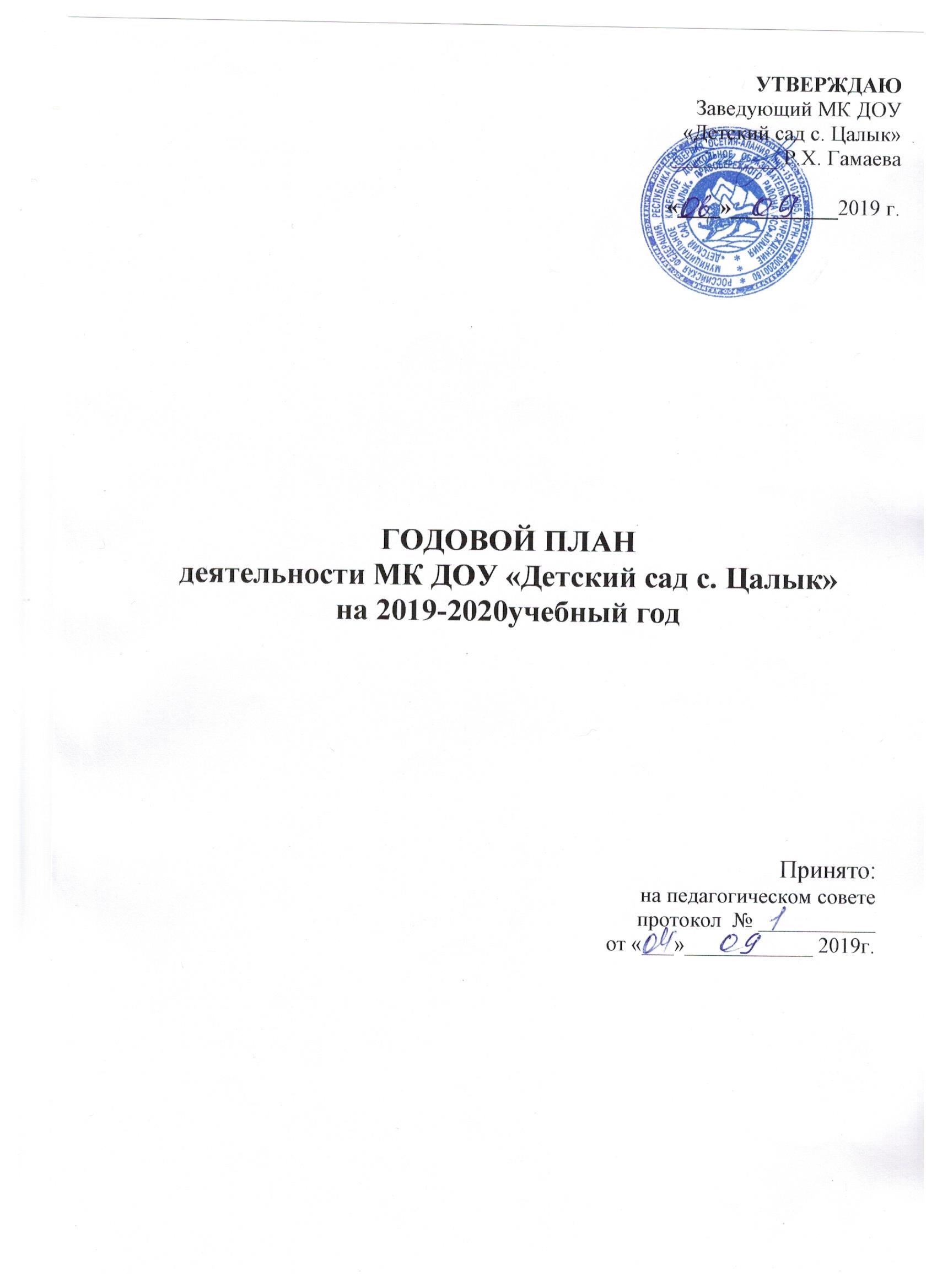 Структура.Титульный лист Анализ работы за прошедший учебный год.Годовые задачи на новый учебный год.Организационно- педагогическая работа с кадрами:Совершенствование педагогического мастерстваПедагогические советыКонсультацииСеминарыКоллективные (открытые просмотры)Совещания, производственные собранияСамообразованиеИзучение состояния педагогического процесса (контроль и руководство).Взаимодействие с родителями.Работа методического кабинета.Работа с образовательными учреждениями и социумом:Преемственность со школой.Работа с социумом.Сотрудничество с образовательными организациями.Административно-хозяйственная работа.3. Задачи на 2019-2020 учебный год:1. Сохранение и укрепление здоровья детей, обеспечение физической и психической безопасности через совершенствование взаимодействия коллектива ДОУ и семьи, поиска оптимальных форм работы с родителями. 2.Повысить уровень профессионализма педагогов по  речевому развитию детей через обогащение ППРС, организацию НОД и развитию собственной культуры общения.  Содержание работыСодержание работыСрокиОтветственныйОтметка о выполнении4.Организационно- педагогическая работа с кадрами Организационно- педагогическая работа с кадрами Организационно- педагогическая работа с кадрами Организационно- педагогическая работа с кадрами Организационно- педагогическая работа с кадрами 4.1.Изучение новинок методической литературы, журналов «Дошкольное воспитание», «Ребёнок в детском саду», «Обруч» и др.Знакомство с новинками методической литературы, материалами интернет-сайтов педагогической направленности.Посещение и участие в работе РМО для воспитателей.Оформление конспектов занятий, консультаций, сообщений из опыта работы.Посещение дошкольных учрежденй с целью  ознакомления с передовым педагогическим опытом, с ППРС ДОУ и его территории.Проведение открытых просмотров воспитательно-образовательного процесса с целью ознакомления с лучшим педагогическим опытом. Изучение и использование Интернетресурсов. Освещение в СМИ педагогического опыта и работы коллектива ДОУ.Участие воспитанников и педагогов в конкурсах, акциях, выставках разного уровня.Обучение на курсах повышения квалификации. Участие педагогов в работе педсоветов, семинаров, педагогических чтений; проведение консультаций.Работа с методической литературой в процессе подготовки консультаций, выступлений на педсоветах, семинарах.Создание личных страничек и минисайтов в интернете, освещение личного опыта на персональных страницах  официальном сайте детского сада. Аттестация: Ознакомление с приказом Министерства образования и науки РФ «О порядке проведения аттестации  педагогов».Определение перспектив в работеАнализ документацииПосещение городских методических мероприятийИзучение новинок методической литературы, журналов «Дошкольное воспитание», «Ребёнок в детском саду», «Обруч» и др.Знакомство с новинками методической литературы, материалами интернет-сайтов педагогической направленности.Посещение и участие в работе РМО для воспитателей.Оформление конспектов занятий, консультаций, сообщений из опыта работы.Посещение дошкольных учрежденй с целью  ознакомления с передовым педагогическим опытом, с ППРС ДОУ и его территории.Проведение открытых просмотров воспитательно-образовательного процесса с целью ознакомления с лучшим педагогическим опытом. Изучение и использование Интернетресурсов. Освещение в СМИ педагогического опыта и работы коллектива ДОУ.Участие воспитанников и педагогов в конкурсах, акциях, выставках разного уровня.Обучение на курсах повышения квалификации. Участие педагогов в работе педсоветов, семинаров, педагогических чтений; проведение консультаций.Работа с методической литературой в процессе подготовки консультаций, выступлений на педсоветах, семинарах.Создание личных страничек и минисайтов в интернете, освещение личного опыта на персональных страницах  официальном сайте детского сада. Аттестация: Ознакомление с приказом Министерства образования и науки РФ «О порядке проведения аттестации  педагогов».Определение перспектив в работеАнализ документацииПосещение городских методических мероприятийВ теч.годаВ теч.годаВ теч.годаВ теч.годаВ теч.годаВ теч.годаВ теч.годаВ теч.годаВ теч.годаВ теч.годаВ теч.годаВ теч.годаВ теч.годасогласно графику согласно плану РМО ДОУ Правобережного районаСт.воспитатель,ВоспитательВоспитателиВоспитателиСт.воспитатель,воспитатели Ст.воспитатель,воспитателиВоспитатели ВоспитателиСт.воспитательСт.воспитатель,ВоспитателиСт.воспитатель,ВоспитателиВоспитателиВоспитателиВоспитателиСт.воспитатель,ВоспитателиСт.воспитатель,ВоспитателиСт.воспитатель,воспитателиПедагогические  советы        Педагогические  советы        Педагогические  советы        Педагогические  советы        Педагогический совет  №1«Добро пожаловать в новый учебный год»:          ЦЕЛЬ: Познакомить педагогов с итогами   деятельности МКДОУ за летний период, принятие и утверждения плана   деятельности МКДОУ на новый учебный год.1.Выборы   председателя и секретаря педагогического совета. Подведение итогов работы   в летне-оздоровительный период.2.Анализ   готовности МКДОУ к учебному году.  Итоги смотра - конкурса по   подготовке   групп   к     учебному   году.3.   Ознакомление   коллектива с годовым планом МКДОУ на 2019/20  учебный год.4.   Расстановка кадров по   группам.5. Принятие и   утверждение проекта решения   педагогического совета.Педагогический совет  №1«Добро пожаловать в новый учебный год»:          ЦЕЛЬ: Познакомить педагогов с итогами   деятельности МКДОУ за летний период, принятие и утверждения плана   деятельности МКДОУ на новый учебный год.1.Выборы   председателя и секретаря педагогического совета. Подведение итогов работы   в летне-оздоровительный период.2.Анализ   готовности МКДОУ к учебному году.  Итоги смотра - конкурса по   подготовке   групп   к     учебному   году.3.   Ознакомление   коллектива с годовым планом МКДОУ на 2019/20  учебный год.4.   Расстановка кадров по   группам.5. Принятие и   утверждение проекта решения   педагогического совета.Сентябрь  ЗаведующийСтарший воспитательПедагогический совет №2Педсовет (круглый стол)Тема: ««Речевое развитие дошкольников   в соответствии с требованиями ФГОС ДО»ЦЕЛЬ: Изучение педагогами методов и технологий формирования грамматически правильной речи детей дошкольного возраста.1.Смотр-конкурс: «Лучшая предметная среда в группе по развитию речи»2.Открытые просмотры НОД по образовательной области «Речевое развитие»3.Консультации для родителей:«Воспитание художественной литературой», «Игры с детьми по развитию речи»4. Обсуждение   и принятие решений.Педагогический совет №2Педсовет (круглый стол)Тема: ««Речевое развитие дошкольников   в соответствии с требованиями ФГОС ДО»ЦЕЛЬ: Изучение педагогами методов и технологий формирования грамматически правильной речи детей дошкольного возраста.1.Смотр-конкурс: «Лучшая предметная среда в группе по развитию речи»2.Открытые просмотры НОД по образовательной области «Речевое развитие»3.Консультации для родителей:«Воспитание художественной литературой», «Игры с детьми по развитию речи»4. Обсуждение   и принятие решений.Январь Старший воспитательЗаведующийПедагогический совет №3«Итоги учебного года»      ЦЕЛЬ: Проанализировать работу за прошедший год.             Подготовка проекта годового   плана на новый учебный год.1.Анализ   деятельности МКДОУ за 2019-2020 учебный год.2.Анализ   заболеваемости детей и проведенной оздоровительной работы с детьми.3. Определение   основных направлений деятельности МКДОУ на новый учебный год (выработка   проекта годового плана работы МКДОУ;   результативность анкетирования   педагогов.4. Утверждение   плана   летнего оздоровительного периода.5.Обсуждение   и принятие решений.Педагогический совет №3«Итоги учебного года»      ЦЕЛЬ: Проанализировать работу за прошедший год.             Подготовка проекта годового   плана на новый учебный год.1.Анализ   деятельности МКДОУ за 2019-2020 учебный год.2.Анализ   заболеваемости детей и проведенной оздоровительной работы с детьми.3. Определение   основных направлений деятельности МКДОУ на новый учебный год (выработка   проекта годового плана работы МКДОУ;   результативность анкетирования   педагогов.4. Утверждение   плана   летнего оздоровительного периода.5.Обсуждение   и принятие решений.МайСтарший воспитательЗаведующий4.3.Консультации  Консультации  Консультации  Консультации  Консультации  «Адаптация детей старшего дошкольного возраста к условиям детского сада»«Двигательный режим активности детей 2 – 4 лет»Создание педагогических условий для речевого развития ребенка.Все начинается с семьи «Условия для экологического воспитания в д/с»«Развитие коммуникативных умений педагогов ДОУ». «Обучение детей основам безопасности ».«Роль народной игры в развитии инициативности игрового поведения детей дошкольного возраст,             способствующие физическому, социальному и             этнокультурному развитию».«Адаптация детей старшего дошкольного возраста к условиям детского сада»«Двигательный режим активности детей 2 – 4 лет»Создание педагогических условий для речевого развития ребенка.Все начинается с семьи «Условия для экологического воспитания в д/с»«Развитие коммуникативных умений педагогов ДОУ». «Обучение детей основам безопасности ».«Роль народной игры в развитии инициативности игрового поведения детей дошкольного возраст,             способствующие физическому, социальному и             этнокультурному развитию».СентябрьОктябрь НоябрьЯнварьФевральМартАпрельМайКритенко Л.И.Дзагоева Р.Э.Критенко Л.И.Дзагоева Р.Э.Старший воспитатель, воспитатели групп4.4.СеминарыСеминарыСеминарыСеминарыСеминары1. СеминарТема: «Тестопластика»2. Семинар «Сенсорное развитие детей раннего возраста»3. «Игры нашего детства»4. «Новый взгляд на старую сказку»1. СеминарТема: «Тестопластика»2. Семинар «Сенсорное развитие детей раннего возраста»3. «Игры нашего детства»4. «Новый взгляд на старую сказку»Октябрь Апрель Февраль Апрель Воспитатель Дзагоева Р.Э.Воспитатель Дзагоева Р.Э.Воспитатель Критенко Л.И.Воспитатель Критенко Л.И.4.5.Открытые просмотры Открытые просмотры НОД, худ.эст.раз.(лепка), «Пирамидка» НОД, познание ФЭМП, «Математическое путешествие» НОД «Речевое развитие»НОД «Жители леса готовятся к зиме»ФЭМП «Геометрические фигуры»НОД, худ.эст.раз.(лепка), «Пирамидка» НОД, познание ФЭМП, «Математическое путешествие» НОД «Речевое развитие»НОД «Жители леса готовятся к зиме»ФЭМП «Геометрические фигуры»Октябрь  Февраль ЯнварьНоябрь  Март Воспитатель Дзагоева Р.Э.Воспитатель Дзагоева Р.Э.Все воспитателиВоспитатель Критенко Л.И.Воспитатель Критенко Л.И.ДосугиДосуги «День дошкольного работника»«Праздник урожая». «Картины осени»Вечер – посиделки «Приглашаем на пирог». День матери. Праздник «Новый год встречаем». «В гости к зимушке-зиме»Игра- квест «В поисках снежинки». Развлечение «Игра в солдатиков». Праздник «Мамочка милая моя». Вечер пальчиковых игр «Весеннее солнышко и пальчики». Развлечение по ПДД «В гостях у светофора».  «9 мая-праздник Победы» «Д свиданья, детский сад-здравствуй,школа»Развлечение «День защиты детей».  «День дошкольного работника»«Праздник урожая». «Картины осени»Вечер – посиделки «Приглашаем на пирог». День матери. Праздник «Новый год встречаем». «В гости к зимушке-зиме»Игра- квест «В поисках снежинки». Развлечение «Игра в солдатиков». Праздник «Мамочка милая моя». Вечер пальчиковых игр «Весеннее солнышко и пальчики». Развлечение по ПДД «В гостях у светофора».  «9 мая-праздник Победы» «Д свиданья, детский сад-здравствуй,школа»Развлечение «День защиты детей». Сентябрь ОктябрьОктябрь  Ноябрь Декабрь ЯнварьЯнварь  Февраль Март Апрель Апрель Май Май ИюньСтарший воспитатель, воспитатели группПроекты Проекты Проект «Будь здоров малыш» - долгос., творческий, поз.-игровой Проект «Осень» - краткосрочный, практ.- ориентированный Проект «Зимушка - зима» - среднесрочный, познавательны Проект «Весна» - краткосрочный, практ.- ориентированный «Осень разноцветная»«Доброта спасет мир»«Неделя добра»«Основы безопасности»«Витамины наши друзья»Проект «Будь здоров малыш» - долгос., творческий, поз.-игровой Проект «Осень» - краткосрочный, практ.- ориентированный Проект «Зимушка - зима» - среднесрочный, познавательны Проект «Весна» - краткосрочный, практ.- ориентированный «Осень разноцветная»«Доброта спасет мир»«Неделя добра»«Основы безопасности»«Витамины наши друзья»сентябрь – май октябрь декабрь-февраль апрельноябрьфевральмартапрельмайВоспитатель Дзагоева Р.Э.Воспитатель Критенко Л.И.4.6.Совещания, производственные собранияСовещания, производственные собранияСовещания, производственные собранияСовещания, производственные собранияСовещания, производственные собранияОбсуждение действий персонала в ЧС, при угрозе террористических актов.Производственное собрание «Организация питания детей в дошкольном образовательном учреждении».Производственное собрание «Профилактика гриппа в ДОУ в период эпидемиологического неблагополучия.О правилах внутреннего трудового распорядка.Производственное совещание «Безопасный участок – дело всех участников образовательного процесса».Обсуждение действий персонала в ЧС, при угрозе террористических актов.Производственное собрание «Организация питания детей в дошкольном образовательном учреждении».Производственное собрание «Профилактика гриппа в ДОУ в период эпидемиологического неблагополучия.О правилах внутреннего трудового распорядка.Производственное совещание «Безопасный участок – дело всех участников образовательного процесса».Август Сентябрь Январь Февраль АпрельСтарший воспитатель, воспитатели группЗаведующий.Завхоз 4.7.Самообразование«Развитие речи детей младшего дошкольного возраста с использованием пальчиковых игр и упражнений»«Формирование патриотических чувств у дошкольников»Самообразование«Развитие речи детей младшего дошкольного возраста с использованием пальчиковых игр и упражнений»«Формирование патриотических чувств у дошкольников»По плануВоспитатель Дзагоева Р.Э.Воспитатель Критенко Л.И.5.Изучение состояния педагогического процесса (контроль и руководство).Изучение состояния педагогического процесса (контроль и руководство).Изучение состояния педагогического процесса (контроль и руководство).Изучение состояния педагогического процесса (контроль и руководство).Изучение состояния педагогического процесса (контроль и руководство).5.1. Тематический контроль Тематический контроль Тематический контроль Тематический контроль Тематический контроль«Организация работы по развитию речи детей»«Организация работы по развитию речи детей»Январь Старший воспитатель, воспитатели группЗаведующий.5.2.Контрольные срезыКонтрольные срезыМай Старший воспитатель, воспитатели группЗаведующий.5.3.Смотры, конкурсыСмотры, конкурсыСмотры, конкурсыСмотры, конкурсыСмотры, конкурсыПодготовка  групп к началу учебного годаПодготовка  групп к началу учебного годасентябрьСтарший воспитатель, воспитатели группЗаведующий.Создание картотеки дидактических игр, упражнений, считалок, пословиц по развитию речиСоздание картотеки дидактических игр, упражнений, считалок, пословиц по развитию речиЯнварь Старший воспитатель, воспитатели групп6.  Взаимодействие с родителями  Взаимодействие с родителями  Взаимодействие с родителями  Взаимодействие с родителями  Взаимодействие с родителямиРодительские собрания в группах ДОУ:1.«Целевые ориентиры программы «От рождения до школы»»2.«Новый год у ворот»3.«Итоговое родительское собрание» 1.«Ознакомление с учебными задачами на новый учебный год»2.«Новый год у ворот»3.«Итоги года»Родительские собрания в группах ДОУ:1.«Целевые ориентиры программы «От рождения до школы»»2.«Новый год у ворот»3.«Итоговое родительское собрание» 1.«Ознакомление с учебными задачами на новый учебный год»2.«Новый год у ворот»3.«Итоги года»Сентябрь Декабрь Май Сентябрь Декабрь МайСтаршая группаМладшая группаКонсультации с вновь прибывшими родителями, заключение договоров, свободное посещение групп раннего возраста в адаптационный периодКонсультации с вновь прибывшими родителями, заключение договоров, свободное посещение групп раннего возраста в адаптационный периодСентябрьЗаведующая, медсестра, воспитатели  младшей группыОформление социальных паспортов семьиОформление социальных паспортов семьиСентябрь, январьВоспитатели группОсенняя выставка «Огородные фантазии»Осенняя выставка «Огородные фантазии»ОктябрьВоспитатели группОрганизация праздника «День матери»Организация праздника «День матери»НоябрьМузыкальный руководитель, воспитатели всех группОбщее родительское собрание «Отчет за 2018-2019 год, ознакомление с учебными задачами на новый учебный год »Общее родительское собрание «Отчет за 2018-2019 год, ознакомление с учебными задачами на новый учебный год »ОктябрьЗаведующийВыставка поделок «Новый год к нам идет!»Выставка поделок «Новый год к нам идет!»ДекабрьВоспитатели группКонсультации для родителей в уголках«Безопасность на дорогах»Консультации для родителей в уголках«Безопасность на дорогах»ЯнварьВоспитатели группПедагогические беседы с родителямиПедагогические беседы с родителямиВ течении годаЗаведующая, старший воспитательУчастие родителей в субботникахУчастие родителей в субботникахСентябрь, апрельРодительский комитет, заведующая, завхозУчастие родителей в создании предметно – развивающей среды группУчастие родителей в создании предметно – развивающей среды группВ течении годаВоспитатели, заведующая,  завхозОформление родительских уголковОформление родительских уголковЕжемесячноВоспитателиОбщее родительское собрание «Итоги года»Общее родительское собрание «Итоги года»МайЗаведующий, ст. воспитатель7.Работа методического кабинетаРабота методического кабинетаРабота методического кабинетаРабота методического кабинетаРабота методического кабинетаВнесение изменений и дополнений в систему оздоровительной работы в ОУ в связи с изменений контингента обучающихсяВнесение изменений и дополнений в систему оздоровительной работы в ОУ в связи с изменений контингента обучающихсяВ течение годаСтарший воспитательВоспитателиПодборка УМК  и картотеки дидактических игр по речевому  развитию.Подборка УМК  и картотеки дидактических игр по речевому  развитию.Январь ВоспитателиРазработка методических рекомендаций по созданию условий для развития познавательно-исследовательской деятельности Разработка методических рекомендаций по созданию условий для развития познавательно-исследовательской деятельности В течение годаСтарший воспитательВоспитатели8.Работа с образовательными учреждениями и социумом:Работа с образовательными учреждениями и социумом:Работа с образовательными учреждениями и социумом:Работа с образовательными учреждениями и социумом:Работа с образовательными учреждениями и социумом:8.1.Преемственность со школой.Преемственность со школой.Утверждение плана совместной деятельности с МКОУ СОШ с. Цалык.Утверждение плана совместной деятельности с МКОУ СОШ с. Цалык.Сентябрь Директор, заведующий8.2.Работа с социумом.Работа с социумом.Взаимодействие с амбулаторией с. Цалык Вакцинация. Диспансеризация.Взаимодействие с амбулаторией с. Цалык Вакцинация. Диспансеризация.В течение годаЗаведующий, медсестра8.3.Сотрудничество с образовательными организациями.Сотрудничество с образовательными организациями.Участие в методических объединениях районаУчастие в методических объединениях районаПо плану РМОСтарший воспитатель педагоги9.Административно-хозяйственная работа.Административно-хозяйственная работа.Административно-хозяйственная работа.Административно-хозяйственная работа.Административно-хозяйственная работа.Административная работаПриказы по основной деятельности, регламентирующие деятельность ОУ в 2019 -2020 у.г.КомплектованиеРодительская плата за содержание ребенка в ДОУИнструктажипо ОТ,ПБ,ГОпо охране жизни и здоровья детейпри поступлении на работудругие,  со всеми категория работниковконтроль за  выполнением инструкцийЗаключение договоровродительских договорово совместной деятельности:с МКОУ СОШ с. ЦалыкпоставщикамиПополнение пакета документов по ГО ЧСПодготовка статотчета по форме 85-к, объемных показателейИзучение и проработка с коллективом нормативно-правовых документов вышестоящих организацийАнализ состояния документации воспитателей, специалистов, медицинскойпосещаемостизаболеваемостипитания: объем закупок, снятие остатков, контроль за выходом готовых блюд, 10-дневного менюрасходования бюджетных средстввыполнение сметыХОЗЯЙСТВЕННАЯ РАБОТАПровести  ремонтные работы:  косметический ремонт групповых комнат Приобрести: канцтовары, наглядный, дидактический материал и пособия для организации образовательной деятельности с детьми.Оформлениепредметно- развивающей среды в группах в соответствии с требованиями ФГОС ДО.Организация новогодних утренниковприобретение и установка елкиобеспечение охраны жизни и здоровья детей, пожарной безопасностипополнение новогодних украшенийПодготовка ОУ к летне- оздоровительному периодупроведение субботникаобновление выносного оборудованияАдминистративная работаПриказы по основной деятельности, регламентирующие деятельность ОУ в 2019 -2020 у.г.КомплектованиеРодительская плата за содержание ребенка в ДОУИнструктажипо ОТ,ПБ,ГОпо охране жизни и здоровья детейпри поступлении на работудругие,  со всеми категория работниковконтроль за  выполнением инструкцийЗаключение договоровродительских договорово совместной деятельности:с МКОУ СОШ с. ЦалыкпоставщикамиПополнение пакета документов по ГО ЧСПодготовка статотчета по форме 85-к, объемных показателейИзучение и проработка с коллективом нормативно-правовых документов вышестоящих организацийАнализ состояния документации воспитателей, специалистов, медицинскойпосещаемостизаболеваемостипитания: объем закупок, снятие остатков, контроль за выходом готовых блюд, 10-дневного менюрасходования бюджетных средстввыполнение сметыХОЗЯЙСТВЕННАЯ РАБОТАПровести  ремонтные работы:  косметический ремонт групповых комнат Приобрести: канцтовары, наглядный, дидактический материал и пособия для организации образовательной деятельности с детьми.Оформлениепредметно- развивающей среды в группах в соответствии с требованиями ФГОС ДО.Организация новогодних утренниковприобретение и установка елкиобеспечение охраны жизни и здоровья детей, пожарной безопасностипополнение новогодних украшенийПодготовка ОУ к летне- оздоровительному периодупроведение субботникаобновление выносного оборудованияВ течение года.Август В течение года.В соотв. с графикомСентябрьВ течение годаЯнварь  сентябрьВ течение годаАвгустПо мере финансированияВ течение годаДекабрьАпрель 2019 